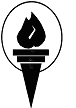 Please type or print:Name: _______________________________________	Title: ______________________________School/District: _____________________________________________________________________Address: ___________________________________________________________________________(Street)			(City)			(State)			(Zip Code)Phone: ________________	Fax: __________________	Email: _____________________________Is this your first NAPSA Conference?  ____YES    ____NO Conference Fees (Full Fee Includes: President’s Reception, Tuesday’s Lunch and Breakfast)						Fees Submitted	Before September 12, 2017	NAPSA Members $350	Non-members $530	___________	After September 12, 2017 	NAPSA Members $395	Non-members $580	___________					Special One-Day Rate		Members         $175	___________					Special One-Day Rate		Non-members $200	___________					Students (Per Day)				$100	___________		`					               Grand Total Submitted:    __________Please send registration form with payment (payable to “NAPSA”) or purchase order to:NAPSA				Wayne Fausnaught, Executive Director				P.O. Box 113				Williamsport, PA17701				Fax:  (570) 323-2051For additional information contact:Wayne Fausnaught, Executive Director	(570) 323-2050		(Email: napsa@comcast.net    NOTE:  A $50 processing fee will be applied for all cancellations after September 15, 2017.NO refunds after October 1, 2017************Hotel Reservations**The Hilton Garden Inn Oceanfront is offering a special rate of $139 for a single king and $149 for a double queen room.  To insure the NAPSA room rate, place your reservations by Thursday September 21, 2017.  The Hilton Garden Inn Oceanfront has created a personalized NAPSA website to make your reservations at: https://tinyurl.com/NAPSAconference2017The other option is to call 757-305-9001 and identify yourself as a part of the NAPSA group.  To insure the special rate, make your reservations by Thursday September 21, 2017.  A limited number of rooms are reserved so, make your reservations as early as possible.      The National Association of Pupil Services Administrators has been serving its members since 1965